Reception Timetable Week commencing – 18.1.21Thank you for all you are doing at home!Stay safeThe Reception TeamMondayTuesdayWednesdayThursdayFridayDaily Workout 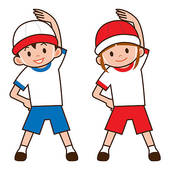 Complete a CBeebies Andy’s Wild Workout https://www.bbc.co.uk/programmes/p06tmmvz5 a Dayhttps://player.5-a-day.tv/User name – FPS53Password – KS9vS3xd​Complete a yoga session Cosmic Kids Yoga www.youtube.com/user/CosmicKidsYoga5 a Dayhttps://player.5-a-day.tv/User name – FPS53Password – KS9vS3xd​Complete one of the  P.E          or Fitness sessions on the  Joe Wicks Kids                     Workouts websiteOn-line daily                   Phonics lessons 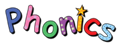 Learning Objective Reading Can segment the sounds in simple words and blend them together Links sounds to letters , naming and sounding the letters of the alphabetBegins to read words and simple sentences 9.00amOn-line phonics lesson( oo long )Phonics powerpoints also available on website Follow Up phonics challenges Draw and label your favourite foods in                  your book and / orTry spooning some  objects into a bottle  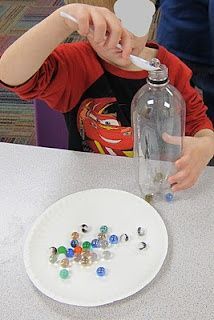 9.00amOn-line phonics lesson( ar )Phonics powerpoints also available on website Follow Up phonics challenges Play the Piggy Bank          game – ar ( template on website ) and / orMatch the farm animalsto their young correctly  ( template on website )  9.00amOn-line phonics lesson( or)Phonics powerpoints also available on website Follow Up phonics challenges Choose one or more of the pictures of things you might do in the morning Write a sentence to go with the picture/s                   and / orFind some items from around your house and put them in order from short to long9.00amOn-line phonics lesson( ur )Phonics powerpoints also available on website Follow Up phonics challenges Colour or collage a turtle Write the word                   turtle next to it and underline the ur digraph.( template on website ) and / orPlay a turn taking game  with an adult / sibling 9.00amOn-line phonics lesson( consolidation )Phonics powerpoints  also available on website Follow Up phonics challenges  Play Phase 2 or Phase 3 Tricky Word BingoUse the template on             the website or             make your own( templates on website )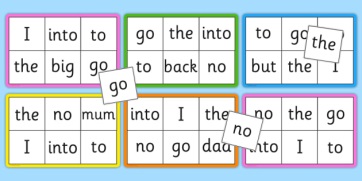 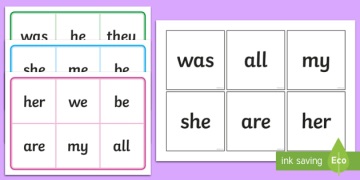 Additional activities             for Phonics  Complete an activity                in the                                      Phonics Books supplied                                     ( appropriate to your child’s ability )Play some Phonics games on Phonics Play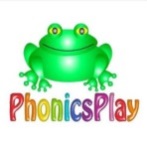 www.phonicsplay.co.ukUsername – jan21Password – home Click on ResourcesComplete an activity                in the Phonics Books supplied                                     ( appropriate to your child’s ability )Play some Phonics games on Busy Things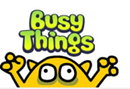 www.busythings.co.ukUsername – home16000Password - CHILDComplete an activity                in the                                     Phonics Books supplied                                     ( appropriate to your child’s ability )On-line daily                   Handwriting sessions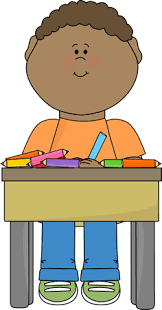 Learning Objective  Moving and Handling  Uses a pencil and holds it correctly to form recognisable letters, most of which are correctly formed 10.30amOn-line handwriting session( alphabet mat, whiteboard, pen and rubber required )Followed by Phonics BingoRemember to  ‘ pick and flick ’ 10.30amOn-line handwriting session(alphabet mat,  whiteboard, pen and rubber required )Followed by Phonics BingoRemember to  ‘ pick and flick ’10.30amOn-line handwriting session( alphabet mat,whiteboard, pen and rubber required )Followed by Phonics Bingo Remember to  ‘ pick and flick ’10.30amOn-line handwriting session( alphabet mat,whiteboard, pen and rubber required )Followed by Phonics BingoRemember to  ‘ pick and flick ’ 10.30amOn-line number writing  session( whiteboard, pen and rubber required )Followed by                 Number Bingo Remember to  ‘ pick and flick ’Additional activities             for handwriting / number formation Complete the Capital Letters  formation sheet( template on website )Complete a page in the Handwriting Book providedComplete the Writing Phase 2 Tricky Words ( template on website ) Complete a page in the Handwriting Book providedComplete the number tracing activity 0-10 or 0-20 ( templates on                       the website ) Reading 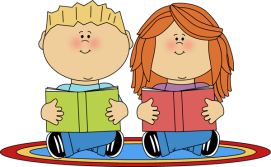 Learning Objective Reading Begins to read words and simple sentencesLog onto Bug Club              and read your next allocated bookWeekly 121 Reading Sessions Individual date and time for this as advised by    e-mailLog onto Bug Club               and read your next allocated bookWeekly 121 Reading Sessions Individual date and time for this as advised by    e-mailLog onto Bug Club               and read your next allocated bookWeekly 121 Reading Sessions Individual date and time for this as advised by    e-mailLog onto Bug Club                 and read your next allocated bookWeekly 121 Reading Sessions Individual date and time for this as advised by    e-mailLog onto Bug Club                and read your next allocated bookWeekly 121 Reading Sessions Individual date and time for this as advised by    e-mailMaths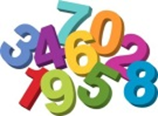 Comparing mass – heavier or lighter than Learning Objective Shape, Space and MeasuresOrders two items by      weight or capacity Log on to https://whiterosemaths.com                        /homelearning Click on Early YearsClick on Alive in 5! Week 3Or copy and paste this link https://whiterosemaths.com/homelearning/early-years/alive-in-5-week-3/Click on Session 1 – watch the video and then complete the activity by clicking on  Get the Activity Log on to https://whiterosemaths.com                        /homelearning Click on Early YearsClick on Alive in 5! Week 3Or copy and paste this link https://whiterosemaths.com/homelearning/early-years/alive-in-5-week-3/Click on Session 2 – watch the video and then complete the activity by clicking on  Get the Activity Log on to https://whiterosemaths.com                        /homelearning Click on Early YearsClick on Alive in 5! Week 3Or copy and paste this link https://whiterosemaths.com/homelearning/early-years/alive-in-5-week-3/Click on Session 3 – watch the video and then complete the activity by clicking on  Get the Activity Log on to https://whiterosemaths.com                        /homelearning Click on Early YearsClick on Alive in 5! Week 3Or copy and paste this link https://whiterosemaths.com/homelearning/early-years/alive-in-5-week-3/Click on Session 4 – watch the video and then complete the activity by clicking on  Get the Activity Log on to https://whiterosemaths.com                        /homelearning Click on Early YearsClick on Alive in 5! Week 3Or copy and paste this link https://whiterosemaths.com/homelearning/early-years/alive-in-5-week-3/Click on Session 5 – watch the video and then complete the activity by clicking on  Get the Activity Additional activities for maths    Play some Maths  games on Busy Thingswww.busythings.co.ukUsername – home16000Password - CHILDComplete an activity in the Maths Book supplied                             ( appropriate to your             child’s ability)Watch a CBeebies Number Blocks episode         ( appropriate to your             child’s ability)https://www.bbc.co.uk/cbeebies/shows/numberblocksComplete an activity in the Maths Book supplied                             ( appropriate to your             child’s ability)Play some Maths  games on Busy Thingswww.busythings.co.ukUsername – home16000Password - CHILDTopic activities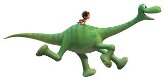 Dinosaurs!Choose a dinosaur that you would like to find out more about. Use the internet or books to help you. Draw the dinosaur in your book and write a sentence / some sentences about something/s you found                out about it.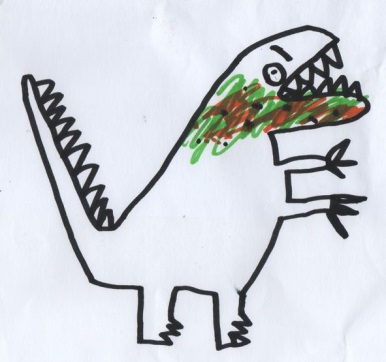 Challenge activityImagine you could meet your chosen dinosaur, what would you like                     to ask it? Write the question/s               in your book. Listen to the book Dinosaur Bones https://www.youtube.com/watch?app=desktop&v=XPvthRr31os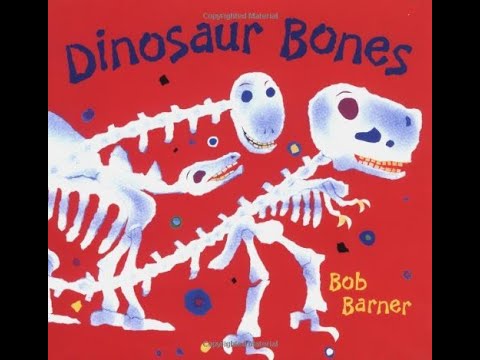 Did you find out             anything that you                didn’t know before?Draw a picture and write about it in your book so that you remember             it for later.Make salt dough dinosaur fossils( recipe on the website )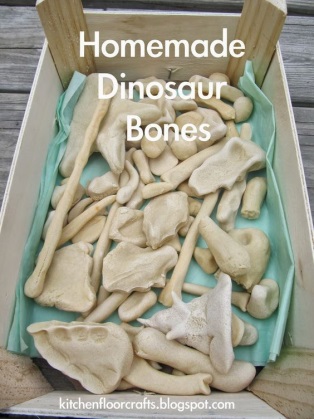 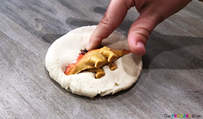 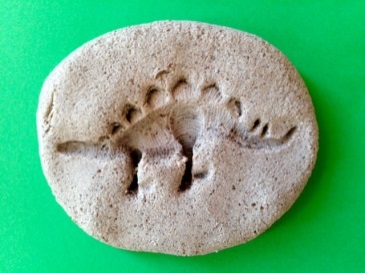 Design your own dinosaurLog into Busy Thingswww.busythings.co.ukUsername – home16000Password - CHILD Click onKey Stage 1Year 1ArtMake a ….Characters and AnimalsDinosaur colouring Build a dinosaur              skeleton using pasta. Can you give your dinosaur a name and tell us something about it?Send us a photo! 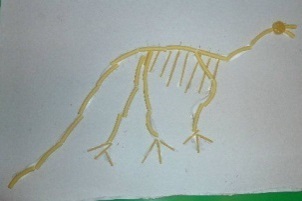 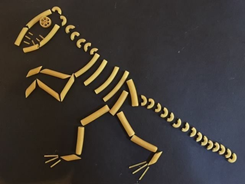 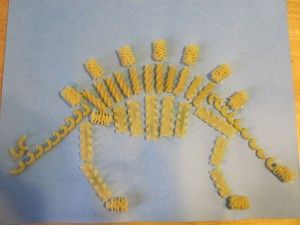 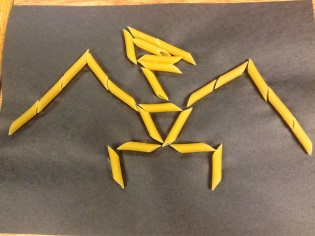 Weekly Fine Motor Skill ActivityLearning ObjectiveMoving and Handling Handles tools, objects, construction and malleable materials safely and with continuing control    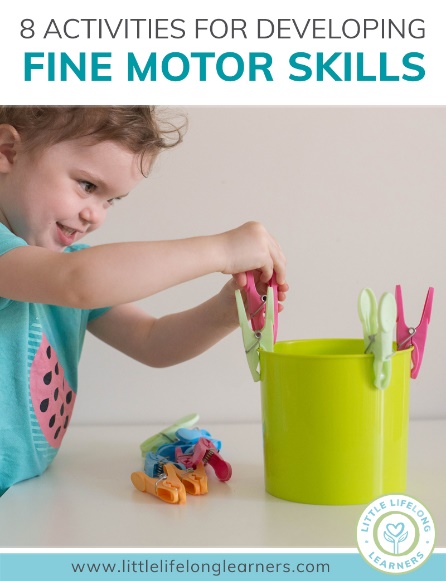 Weekly Outdoor ActivityLearning ObjectiveExploring and using media                             and materials Understands that different media can be combined to create new effects Manipulates materials to achieve a planned effect Go into your garden or down to the woods and make your own dinosaur out of natural materials.Send us a photo!We’ll be doing the same in Forest School this week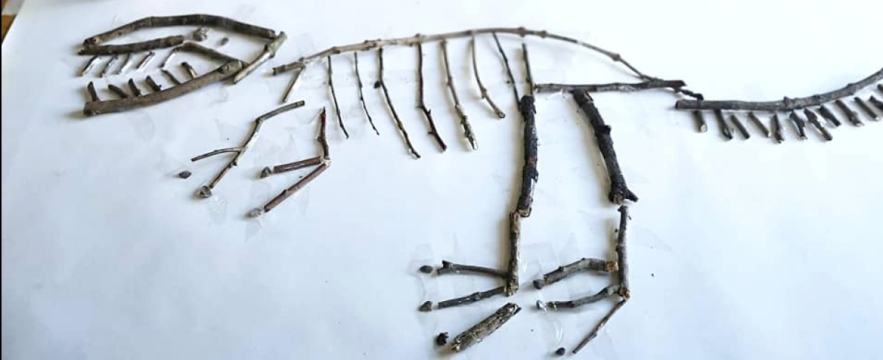 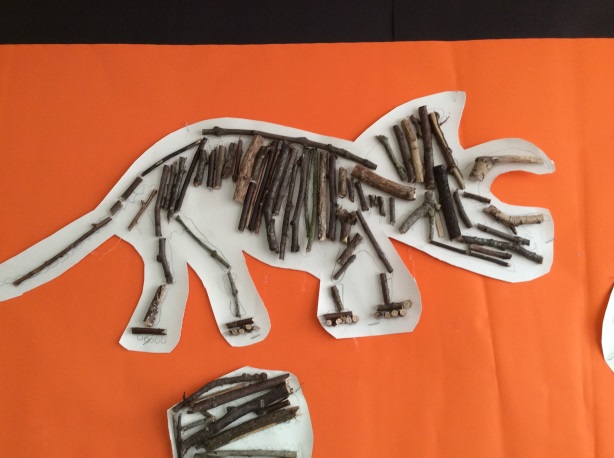 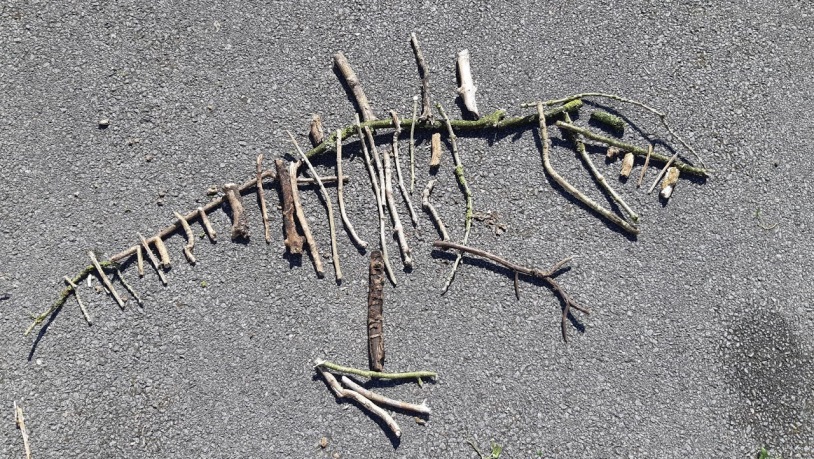 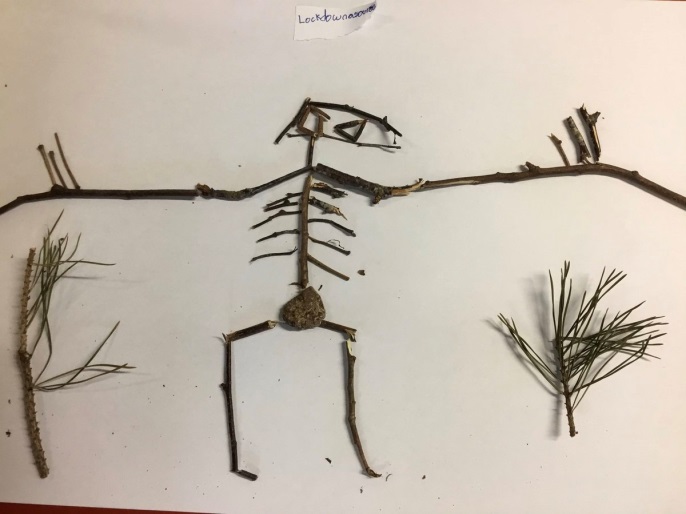 Go into your garden or down to the woods and make your own dinosaur out of natural materials.Send us a photo!We’ll be doing the same in Forest School this weekGo into your garden or down to the woods and make your own dinosaur out of natural materials.Send us a photo!We’ll be doing the same in Forest School this weekGo into your garden or down to the woods and make your own dinosaur out of natural materials.Send us a photo!We’ll be doing the same in Forest School this weekGo into your garden or down to the woods and make your own dinosaur out of natural materials.Send us a photo!We’ll be doing the same in Forest School this week